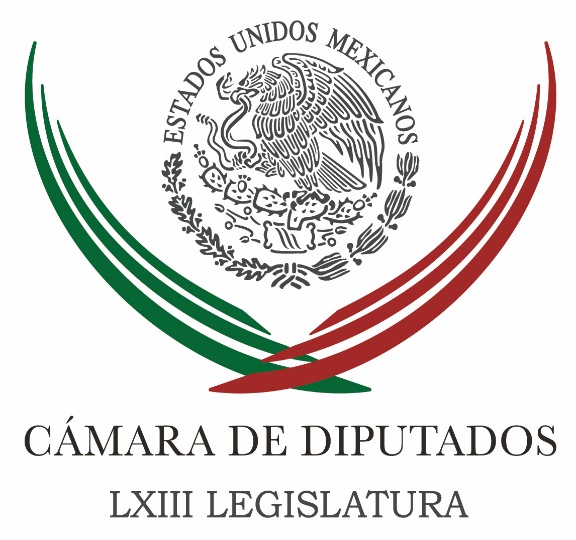 Carpeta InformativaMonitoreo Fin de SemanaResumen: Legisladora pide reforzar acciones para prevenir influenzaErradicar violencia intrafamiliar y cuidar a menores, urge diputado04 marzo de 2017TEMA(S): Trabajo LegislativoFECHA: 04-03-2017HORA: 16:39NOTICIERO: NotimexEMISIÓN: Fin de SemanaESTACIÓN: InternetGRUPO: Gubernamental0Legisladora pide reforzar acciones para prevenir influenzaLa diputada Karina Sánchez Ruiz, de Nueva Alianza, exhortó a las autoridades de salud a reforzar las acciones de prevención contra la influenza.Afirmó que se debe poner mayor énfasis en las campañas de vacunación contra el virus de influenza, pues a ocho años de que se dio el primer brote en México la ciudadanía sigue minimizando las consecuencias de esta enfermedad. Comentó que en ocasiones desde los hogares no se toman las suficientes medidas de prevención, ya que además de no acudir a vacunarse y llevar a los hijos a hacerlo cuando se enferman de gripe muchas veces no acuden al médico o se auto medican. "La influenza estacional es una infección respiratoria viral que si no es atendida a tiempo puede causar la muerte, por lo que resulta necesario reforzar las acciones de difusión, prevención y atención del virus de la influenza", apuntó. /jpc/mTEMA(S): Trabajo LegislativoFECHA: 04-03-2017HORA: 17:34NOTICIERO: Fórmula onlineEMISIÓN: Fin de SemanaESTACIÓN: InternetGRUPO: Fórmula0Erradicar violencia intrafamiliar y cuidar a menores, urge diputadoEl legislador Rafael Hernández Soriano convocó a erradicar la violencia intrafamiliar y velar por el sano desarrollo de la niñez, sector al cual se le deben respetar todos sus derechos.Refirió que la Encuesta Nacional Infantil de 2015 reveló la percepción de los menores sobre sus garantías y sobresalió el tema del maltrato y la violencia a la que son expuestos.Indicó que este escenario se confirmó con el testimonio de los menores que participaron en el X Parlamento de Niños y Niñas de México, quienes desde la tribuna legislativa demandaron acciones que reviertan ese escenario."Nuestras niñas y niños nos dicen que sufren de maltrato en el hogar, en la escuela y en centros deportivos, por lo que tenemos que reflexionar y actuar como sociedad para logar que disminuya esa situación", afirmó.El diputado del Partido de la Revolución Democrática (PRD) reconoció la madurez e interés de los parlamentarios infantiles al exponer la realidad que viven en las diversas regiones del país, ante lo cual se deben tomar acciones."Ustedes serán quienes se hagan cargo del país y ahora demandan atención y espacios, exigen sus derechos, eso es algo que todos tenemos que tomar con seriedad y compromiso para actuar a favor de ustedes", expresó a al reunirse con menores que integraron el parlamento infantil.También exhortó a que junto con el resto de parlamentarios en cualquier foro en el que se presenten informen a los demás niños y niñas lo que acordaron en el X Parlamento que se realizó en el Palacio Legislativo de San Lázaro. /jpc/m